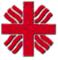 CARITAS DIOCASANA TERNI NARNI AMELIAStrada di Valle Verde, 22 05100- TerniTerni 14 ottobre 2019  (San Fortunato di Todi)Ogg.: VERBALE CONSULTA ECCLESIALE DELL' 11 OTTOBRE 2019Presenti: don Paolo Carloni (Vicario e Presidente),Venturi V.- Bellucci G.- Luigi(B.A.), Padre Angelo Gatto (Cappellania Osp.), Mancini G.- Andrellini E. (M.p.V.), don Luca Andreani (S.M.Rivo), Gisella Manuetti Bonelli (Arte in Carcere -Caritas Diocesi), Flavia Torchio (ACLI), Ideale (Segretario Consulta – Direttore Caritas).Assenti: OFS, SANT'EGIDIO, UNITALSI, CLARA, SAN VINCENZO, CAPPELLAIA CARCERE, CIF, UFF. STAMPA.O.d.G.:Giornata Mondiale dei Poveri: presentazione degli eventi scelti per ciascuna associazione condate e modalità. Come procedere per la pubblicizzazione ed eventuali spese.Giornata Mondiale dei Poveri: indicazioni alle Parrocchie.Iniziative per celebrare la Salvaguardia del Creato: cura dell'ambiente e dignità al povero (Don Luca - "Mi Rifiuto"); altre idee ?Varie ed eventualiInizio riunionealle 18,15 con la preghiera presieduta da don Paolo CarloniIdeale giustificando gli assenti e prima di il punto 1. dell'ordine del giono dà la parola a don Luca Andreani per illustrare l'iniziativa di cui al punto 3. dell'odg.3.Don Luca riassume l'iniziativa parrocchiale ideata con l'Associazione “Mi rifiuto” ed il Comune di Terni, Assessorato Ambiente. In pratica, si mira a dare dignità al povero cercando un reinserimento sociale di coloro che vivono fuori o ai margini della società. Grazie a tale accordo il povero può firmare un accordo di collborazione con “Mi rifiuto” ricevendo un compenso per la pulizia e cura ambientale di una o più strade di un quartiere o parrocchia.2. Riguardo le iniziative da indicare alle parrocchie,  si decide in totale accordo di fare una comunicazione alla Diocesi, indicando di celebrare singolarmente la Giornata Mondiale dei Poveri avendo cura di evidenziare la dignità della persona bisognosa. Tale comunicato stilato in bozza  con l'Uff. Stampa, deve poi essere invito alla Consulta ed approvato da tutti prima di essere inoltrato. Nel comunicato si citeranno le niziative di don Luca e don Angelo d'Andrea con le Conferenze San Vincenzo a Campomicciolo (raccolta straordinaria di 10 prodotti aimentari e cena per tutti gli assistiti).1. Ideale riepiloga le iniziative di alcune Associazioni e lascia la parola a tutti i presenti per confermare le proprie o spegare (Gisella “Arte in Carcere”).Dopo lunga discussione emerge la seguente situazione:Eventi sicuriOFS: 17 novembre Sacro Cuore Eucaristico Santa Messa ore 18 probabilmente con Vescovo per celebrare Sant'Elisabetta d'Ungheria patrona dell'Ordine.Caritas Diocesana&San Martino - Cappellania Carcere: 16-23 novembre “Arte in Carcere” con mostra dein detenuti al Cenacolo San MarcoConferenze San Vincenzo: 26 novembre serata al cinema per bambini poveriBanco Alimentare: 30 novembre Colletta NazionaleEventi da confermare:Conferenze San Vincenzo: settimana con eventi per bambini e piccoli vincenziani.Ultima settimana di novembre?M.p.V.& Cappellania Ospedale : Concerto per la vita nascente “Culla per ls Vita”, serale  a San Francesco. 10 o 15 novembre?  Mostra in Ospedale per la Culla per la vita? Quando?UNITALSI: 24 novembre  Messa x Tinarelli ? Mostra al Museo Diocesano  x Tinarelli? Se sì, quando?Banco Alimentare: possibile ulteriore giorno da aggiungere alla colletta. Venerdì 29?Sant'EGIDIO?Clara?ACLI: giornata in piazza per far conoscere i servizi che l'Associazione offre. Quando?Si decide unanimemente di approntare una bozza della locandina e raccogliere i dati  degli eventi mancanti entro il 4 novembre. Dopo questa data si invierà a tutti la locandina con le associazioni che hano espresso un evento, ne hanno indicato le date e spedito il proprio logo da inserire nel manifesto. Nella locandina appariranno i loghi di chi patecipa e ne saranno elencate le attività previste.La risposta di ciascuna Associazione deve avvenire entro le 24 ore dall'invio mail, per consentire la diffusione con alcuni giorni di anticipo al primo evento, che potrebbe essere quello del MpV, il 10 novembre a San Francesco.Chiuderà il periodo di eventi il Banco Alimentare il 30 novembre.NB: ANCHE CHI NON RIESCE AD ORGANIZZARE L'EVENTO “DEVE” PARTECIPARE ALLE ATTIVITA' DELLE ALTRE ASSOCIAZIONI.La riunione termina alle 19,40 con la reghiera alla Mdonna di don Luca.Il segretarioDirettore Caritas diacono Ideale